АДМИНИСТРАЦИЯ МУНИЦИПАЛЬНОГО ОБРАЗОВАНИЯ ИМАНГУЛОВСКИЙ СЕЛЬСОВЕТ ОКТЯБРЬСКОГО РАЙОНА ОРЕНБУРГСКОЙ ОБЛАСТИ П О С Т А Н О В Л Е Н И Е  26.04.2016 			      с.  Второе Имангулово                              №107-пОб утверждении нормативов потребления коммунальных услугна территории  муниципального образования Имангуловский сельсоветВ соответствии с Жилищным кодексом Российской Федерации, постановлениями Правительства Российской Федерации от 23 мая 2006 года № 306 «Об утверждении Правил установления и определения нормативов потребления коммунальных услуг», от 6 мая 2011 года № 354 «О предоставлении коммунальных услуг собственникам и пользователям помещений в многоквартирных домах и жилых домов» п о с т а н о в л я е т :1. Утвердить:а) нормативы потребления коммунальных услуг по холодному водоснабжению, в жилых помещениях, определенные расчетным методом, согласно приложению № 1;в) нормативы потребления коммунальных услуг по холодному водоснабжению при использовании земельного участка и надворных построек, определенные расчетным методом, согласно приложению № 2;2. Контроль  за исполнением данного постановления оставляю за собой.          3. Постановление вступает в силу со дня его подписания.Глава муниципального образования 				А.И.Габдуллина  Разослано: 	Федеральной службе государственной регистрации, 	кадастра и картографии по Оренбургской области, прокуратуре	                                                  Приложение  №1                                                                    к постановлению                                                                                 администрации                                                                    муниципального образования                                                                    Имангуловский сельсовет                                                                                от 26.04.2016 № 107-пНормативыпотребления коммунальных услуг по холодному водоснабжению                                                               Приложение  № 2                                                                    к постановлению                                                                                 администрации                                                                    муниципального образования                                                                    Имангуловский сельсовет                                                                                от 26.04.2016 № 107-пНормативыпотребления коммунальных услуг по холодному водоснабжениюпри использовании земельного участка и надворных построекРАСЧЕТЫК нормативам потребления коммунальной услуги по холодному водоснабжениюНормы расхода на 1 человека из уличной водоразборной колонки, в соответствии с постановлением  Правительства РФ от 23 мая 2006 г.N 306"Об утверждении Правил установления и определения нормативов потребления коммунальных услуг»норматив рассчитывался расчетным методом  ( формула 22)	Нормы расхода на 1 человека  в многоквартирных и жилых домах с централизованным холодным водоснабжением, без канализации, в соответствии с постановлением  Правительства РФ от 23 мая 2006 г.N 306"Об утверждении Правил установления и определения нормативов потребления коммунальных услуг»норматив рассчитывался расчетным методом  Нормы расхода на 1 человека в многоквартирных и жилых домах с централизованным холодным водоснабжением, без централизованного водоотведения, оборудованные  умывальником, мойкой, унитазом, ванной и душом, в соответствии с постановлением  Правительства РФ от 23 мая 2006 г.N 306"Об утверждении Правил установления и определения нормативов потребления коммунальных услуг»норматив рассчитывался расчетным методом  Расчет норматива потребления коммунальной услуги по холодному водоснабжению при использовании земельного участка и надворных построек, в соответствии с постановлением  Правительства РФ от 23 мая 2006 г.N 306"Об утверждении Правил установления и определения нормативов потребления коммунальных услуг»норматив рассчитывался расчетным методом  ( формула 27) Норматив потребления коммунальной услуги по холодному водоснабжению при использовании земельного участка и надворных построек для полива земельного участка (куб. м в месяц на 1 кв. м земельного участка) определяется по следующей формуле:,где: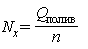 - расход воды на полив земельного участка (куб. м в год на 1 кв. м земельного участка), определяемый уполномоченным органом;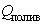 n - количество месяцев, соответствующих периоду использования холодной воды на полив земельного у N= 1000/4=250л или 0,25 кб.м.
 Норматив потребления коммунальной услуги по холодному водоснабжению при использовании земельного участка и надворных построек для водоснабжения и приготовления пищи для соответствующего сельскохозяйственного животного (куб. м в месяц на 1 голову животного) определяется:Коровы- поение, обмыв,  сепарирование, без применения доильных аппаратов, при дневном  потреблении из расчета 70л.среднемесячная составит 2,1.Молодняк КРС- стойловое содержание, при дневном  потреблении из расчета 40л.среднемесячная составит 1,2.Лошади, при дневном  потреблении из расчета 60л.среднемесячная составит 1,8Овцы взрослые из расчета при дневном  потреблении из расчета 8л.среднемесячная составит 0,24.Свиньи из расчета при дневном  потреблении из расчета 40л.среднемесячная составит 1,2.Нормы расхода на 1 человека в месяц /баня, в соответствии с постановлением  Правительства РФ от 23 мая 2006 г.N 306"Об утверждении Правил установления и определения нормативов потребления коммунальных услуг»норматив рассчитывался расчетным методом  №п/пОписание степени благоустройстваНорматив потребления коммунальных услуг  по холодному водоснабжению в жилых помещениях ( 1 кб.м. в мес. на 1 человека)1 Многоквартирные  и жилые дома с водоразборной колонки1,502 Многоквартирные и жилые дома с централизованным холодным водоснабжением, без канализации1,503 Многоквартирные и жилые дома с централизованным холодным водоснабжением без централизованного водоотведения, оборудованные умывальником, мойкой, унитазом, ванной, душем2,40№п/пЦели использования водыЕдиница измеренияНорматив в месяц1На содержание надворныхпостроек, в том числе:баникуб. метров на 1 человека0,42На полив земельного участкакуб. метров на 1 кв. метр0,253На водоснабжение и приго-товление пищи для сельско-хозяйственных животных, втом числе:взрослый крупный рогатыйскоткуб. метров на 1 голову2,14молодняк крупного рогатогоскота в возрасте до 1,5 леткуб. метров на 1 голову1,25лошадикуб. метров на 1 голову1,86свиньикуб. метров на 1 голову1,27птицакуб. метров на 1 голову0,0158овцы, козыкуб. метров на 1 голову0,24Вид прибора или процедурыНорма расхода воды на 1 процедуру (л)Количество процедур в месяцИтого в литрахПеревод в куб.м.Потребность  на одного человека в день503015001,5И т о г о 1,5Вид прибора или процедурыНорма расхода воды на 1 процедуру (л)Количество процедур в месяцИтого в литрахПеревод в куб.м.Потребность  на одного человека в день503015001,5И т о г о 1,5Вид прибора или процедурыНорма расхода воды на 1 процедуру (л)Количество процедур в месяцИтого в литрахПеревод в куб.м.Раковина205511101,11Мойка кухонная8907200,72Унитаз6955700,57И т о г о 2,4На водоснабжение и приготовление пищи для с/х животных, в том числе:Среднедневное потреблениеСреднее количество  дней в месяцеСреднее месячное потреблениеВ среднем в месяц м3Коровы7030,521352,1молодняк крупного рогатого скота в возрасте до 2-х лет4030,512201,2лошади 6030,518301,8свиньи4030,512201,2овцы взрослые10303000,3птица0,530,515,250,015Вид прибора или процедурыНорма расхода воды на 1 процедуру (л)Количество процедур в месяцИтого в литрахПеревод в куб.м.баня10044000,4И т о г о 0,4